ARCIBISK UPSTVÍ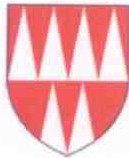 O L O M O l.r C K LWurmova 562/9, 779 00 Olomouc Odbor správy a evidence maJetkuVáš dopis č. J."Ze dne.Naše č. j:.	4 8 5  /  2 O 2 OVlastivědné muzeum Jesenicka,Zámecké náměstí 120/1 790 01 JesenikV yřizuje:   Anna KošákováTelefon: +420 587405221E-mail: kosakova.anna@ad.ocz V Olomouci dne: 17.01.2020Sdělení o navýšení inflace ke smlouvě č. 3157720105Dobrý den,na základě indexu růstu spotřebitelských cen vyhlášeného Českým statistickým úřadem za rok 2019, který činí 2.80 %, se v souladu s uzavřenou smlouvu č. 3157720105 upravuje s účinností od 01.01.2020 výše nájemného.Předpis pro provádění platby od 01.01.2020 činí 2 774,00 Kč. //2'1,,/&, /u v'-Služba	ástka bez DPH	DPH	ástka DPHástka celkemNáemne b2 774.00 Kč	O 00 o/o	000  Kč	2 774.00 KčS pozdravemARCIBISKUPSTVÍ LOMO CKÉmoietková s ávoWurmovo 9, paši '4c r. 93771 01 OL 10Anna KošákováMajetková správa Arcibiskupství olomoucké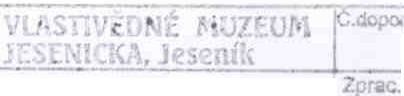 ITelefon : 587 405 111I Datová schránka: hrthnsrIIČO: 00445151